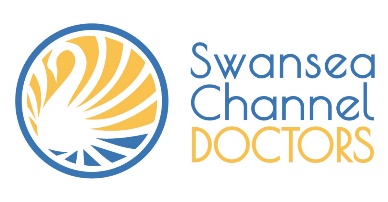  Mr 	Mrs	Ms	Miss	 Mast	First Name: __________________________  Surname (as shown on Medicare card): _________________________Preferred Name (if different): ____________________________________Date of Birth: ____________________          Nationality: __________________________     Male              FemaleStreet address: _________________________________________________________________________________Suburb: ____________________________________ 	    Postcode: ______________________

Postal Address (If different to street address): ________________________________________________________Suburb: ____________________________________	   Postcode: _______________________Home phone: ____________________	Work: ____________________        Mobile: _________________________

Would you like us to send you appointment reminders via SMS? Yes           No Email address: ________________________________________________________Occupation: __________________________________________________________Cultural Identity:  Aboriginal		Torres Strait Islander		 Other ___________________     
If this patient is under 16 years of age, please specify if there are any custody court orders:  _______________________________________________________________________________________________________________
Medicare card number: _______________________________	IRN: _________	    Expiry Date: ________________Centrelink Health Care Card Number: ___________________________________   Expiry Date: ________________Centrelink Pension Card Number: ______________________________________   Expiry Date: ________________Veteran Affairs (DVA) Card Number: ____________________________________  Card Type: _________________If your DVA benefits are specific to a medical condition, please specify: ____________________________________Private Health Fund Name (eg NIB): ________________________  Health Fund type (eg full cover, basic cover): _______________________________
Next of Kin Details (blood relative)Full name: ____________________________________	Relationship to patient: ____________________________Contact Number: ______________________________

Emergency Contact Details (someone who lives locally and can assist you in an emergency)Full name: ___________________________________  Relationship to patient: _____________________________Contact Number: ________________________________
Do you give permission to disclose your personal health information with these contacts?  Yes 	         NoMedical HistoryDo you have any allergies? Yes 	       No If yes, please list: _____________________________________________________________________________Reaction to these allergies: _____________________________________________________________________

Family Medical History	(Please tick if applicable)

Asthma		Cancer		Diabetes	Heart attack		Stroke		Other: ______________Your Medical History (Please tick if applicable)

Asthma		Cancer		Diabetes	Heart attack		Stroke		Other: ______________Smoking Status 

Non-smoker 	         Ex-smoker 	        	Smoker	 	 Number of cigarettes per day: _____________________Alcohol Consumption

Non Drinker	          Drinker How many standard drinks would you have in one day? _________   Number of drinking days per week: ________
Current Medications (including dosage): ______________________________________________________________________________________________________________________________________________________________________________________________________________________________________________________
Over the counter medications, minerals or vitamins: _________________________________________________
If this patient is under 16 years of age, are their immunisations up to date? Yes	           No

Date of last immunisation: __________________________________________

For Women: When did you last have?

Cervical Screening Test: _________________________     Result: __________________________
Consent Declaration

I, ___________________________________________ hereby consent to Swansea Channel Doctors, transferring/referring this information to other Health Providers to aid in my ongoing medical care and management; for administrative purposes, billing purposes, and disclosure to other doctors in the Practice for continuity of care.Should I decide to leave Swansea Channel Doctors, I understand that there will be an administration fee of $20 for the downloading and transferring of medical records.
Signature: ________________________________________	Date: _____________________________